CỘNG HÒA XÃ HỘI CHỦ NGHĨA VIỆT NAMĐộc lập – Tự do – Hạnh phúc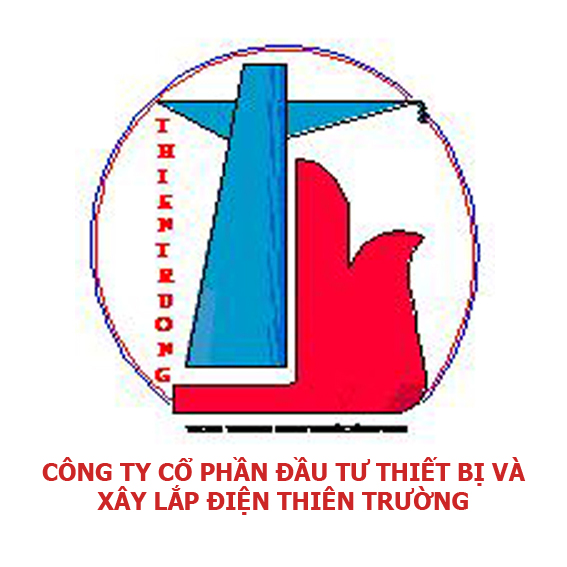 BÁO CÁO THƯỜNG NIÊNNĂM 2013CÔNG TY CỔ PHẦN ĐẦU TƯ THIẾT BỊ VÀ XÂY LẮP ĐIỆN   THIÊN TRƯỜNG Nam Định, Ngày 31 tháng 03 năm 2014.I. Thông tin chung1. Thông tin khái quát2. Quá trình hình thành và phát triểnCông ty cổ phần Đầu tư Thiết bị và Xây lắp Điện Thiên Trường tiền thân là Công ty Cổ phần Thuận Hưng với đăng ký kinh doanh lần đầu số 0600324084 do Phòng Đăng ký kinh doanh Sở Kế hoạch và Đầu tư tỉnh Nam Định cấp ngày 10 tháng 11 năm 2003 với số vốn điều lệ ban đầu 2.100.000.000 đồng hoạt động 3 lĩnh vực kinh doanh chính là Xây lắp điện đường dây điện thế 35KV, mua bán vật tư ngành Điện, Sản xuất mua bán hàng thủ công mỹ nghệ có trụ sở chính ở số 9A khu 5 tầng số 2, phường Trần Đăng Ninh, thành phố Nam Định, tỉnh Nam Định.Ngày 05 tháng 07 năm 2006, Công ty Cổ phần Thuận Hưng thay đổi Đăng ký kinh doanh lần thứ 02 đồng thời thay đổi địa chỉ Công ty chuyển từ 9A khu 5 tầng số 2 – phường Trần Đăng Ninh, thành phố Nam Định, tỉnh Nam Định đến 147 Trần Đăng Ninh, phường Trần Đăng Ninh, thành phố Nam Định, Nam Định.Ngày 10 tháng 11 năm 2009, Công ty cổ phần Thuận Hưng thay đổi đăng ký kinh doanh lần thứ ba với số đăng ký kinh doanh mới là 0600.324.084, nâng vốn điều lệ của Công ty lên 12.000.000.000 đồng và chuyển về địa chỉ mới là Lô 55, Đường N2, Cụm Công nghiệp An Xá, thành phố Nam Định, tỉnh Nam Định.Ngày 22 tháng 04 năm 2010, Công ty cổ phần Thuận Hưng được đổi tên thành Công ty cổ phần Đầu tư Thiết bị và Xây lắp Điện Thiên Trường và nâng số vốn điều lệ lên 25.000.000.000 đồng.Ngày 28 tháng 10 năm 2010, Cổ phiếu KTT chính thức được giao dịch trên Sàn Sở giao dịch Chứng khoán Hà Nội (HNX) với 2,5 triệu cổ phần.Ngày 07 tháng 10 năm 2011, ngày giao dịch đầu tiên 375,000 cổ phần phát hành trả cổ tức cho cổ đông hiện hữu đưa tổng lượng cổ phần được Công ty niêm yết trên HNX là 2,875,000 cổ phần tương đương vốn điều lệ 28,750,000,000 đồng.3. Ngành nghề và địa bàn kinh doanha. Ngành nghề kinh doanh:Xây lắp điện đường dây và trạm biến áp điện thế 35 KV; San lấp mặt bằng;Xây dựng các công trình dân dụng, công nghiệp, giao thông, thuỷ lợi;Sản xuất, mua bán hàng thủ công mỹ nghệ;Mua bán vật tư, thiết bị ngành điện;Mua bán lương thực, hàng nông, lâm thủy hải sản, phân bón nông nghiệp;Sản xuất các mặt hàng nhựa, cơ khí xuất khẩu;Sản xuất, mua bán hàng may mặc công nghiệp xuất khẩu;Mua bán điện thoại các loại; Đại lý dịch vụ bưu chính viễn thông;Mua bán các thiết bị máy văn phòng, văn phòng phẩm, hóa chất ngành in;Vận tải hàng hóa và hành khách theo hợp đồng;Cho thuê văn phòng, nhà xưởng, kho bãi;Khai thác, mua bán khoáng sản, vật liệu xây dựng;Mua bán, cho thuê máy móc, thiết bị thi công công trình;b. Địa bàn kinh doanh: Địa bàn tiêu thụ chính của công ty là Nam Định và các tỉnh lân cận.3. Thông tin về mô hình quản trị, tổ chức kinh doanh và bộ máy quản lýCơ cấu bộ máy quản lý:Các công ty con, công ty liên kết: Công ty cổ phần Đầu tư Thiết bị và Xây lắp điện Thiên Trường  không có công ty con, công ty liên kết.4. Định hướng phát triểnCác mục tiêu chủ yếu của Công ty:Huy động và sử dụng vốn đạt hiệu quả cao nhất, không ngừng tổ chức và phát triển hoạt động kinh doanh trong các lĩnh vực nhằm mục đích thu lợi nhuận tối đa, đảm bảo lợi ích cho các cổ đông, tạo việc làm ổn định và nâng cao đời sống thu nhập cho người lao động, làm tròn nghĩa vụ thuế đối với Ngân sách Nhà nước và phát triển Công ty vững mạnhChiến lược phát triển trung và dài hạn:Tiếp tục phát huy tối đa kinh nghiệm và nguồn lực hiện có để đẩy mạnh phát triển  lĩnh vực chính: Xây dựng công trình điện: Dân dụng, hệ thống mạng lưới điện thành phố, huyện, xã..... Duy trì và phát huy đẩy nhanh hơn nữa tốc độ tăng trưởng của công ty, tối đa hóa lợi ích của khách hàng để tạo giá trị gia tăng chung cho công ty và xã hội.Mục tiêu tăng trưởng của công ty về doanh thu và lợi nhuận trong các năm từ 2010- 2020 phấn đấu mức tăng trưởng bình quân hằng năm từ 10% trở lênCác mục tiêu đối với môi trường, xã hội và cộng đồng của Công ty.Tạo công ăn việc làm cho lao động địa phương. Góp phần xây dựng cơ sở hạ tầng, phương tiện kỹ thuật cho địa phương.5. Các rủi roa. Rủi ro kinh tếTăng trưởng kinh tếThực trạng và xu hướng phát triển của nền kinh tế trong nước luôn ảnh hưởng đến sự tồn tại và phát triển của các doanh nghiệp. Khi nền kinh tế ở giai đoạn tăng trưởng cao sẽ tạo nhiều cơ hội cho doanh nghiệp phát triển. Ngược lại, khi nền kinh tế sa sút, suy thoái sẽ gây ảnh hưởng tiêu cực cho các doanh nghiệp.Kinh tế Việt Nam trong những năm gần đây đạt tốc độ tăng trưởng  khá  cao, năm 2003 đạt 7,3%, năm 2004 đạt 7,7%, năm 2005 đạt 8,4%, năm 2006 đạt 8,17%, năm 2007 đạt 8,48%. Tuy nhiên khủng hoảng tài chính của một số nền kinh tế lớn trong năm 2008 đã đẩy nền kinh tế thế giới vào tình trạng suy thoái, làm hẹp thị trường xuất khẩu, thị trường vốn, thị trường lao động và tác động tiêu cực tới nhiều lĩnh vực kinh tế xã hội khác của nước ta, tốc độ tăng trưởng kinh tế trong nước năm 2008 chỉ đạt 6,18% và con số này  trong năm 2009 và 2010 sau nhiều nỗ lực phục hồi nền kinh tế của Chính phủ cũng tương ứng chỉ là 5,32% và 6,78%.Năm 2013, kinh tế Việt Nam vẫn còn phải đương đầu với những khó khăn, thách thức do nền kinh tế thế giới phục hồi còn chậm, khủng hoảng nợ công chưa giải quyết triệt để ở khu vực châu Âu, thâm hụt ngân sách ở các nước phát triển....Trong nước, kinh tế vĩ mô chưa thực sự ổn định, lạm phát, lãi suất tuy đã giảm nhưng vẫn còn có những ảnh hưởng chưa tốt đến sản xuất và đời sống của nhân dân. Hoạt động đầu tư kinh doanh của doanh nghiệp, nhất là các doanh nghiệp nhỏ và vừa gặp rất nhiều khó khăn do thiếu vốn, sức mua trong nước giảm..., nhiều ngành, lĩnh vực gặp khó khăn trong sản xuất, kinh doanh và tiêu thụ sản phẩm. Với những diễn biến về kinh tế thế giới và trong nước thời gian qua và triển vọng sắp tới, có thể thấy áp lực rất lớn để Việt Nam đạt được những mục tiêu kinh tế vĩ mô đã đề ra trong năm nay. Tuy nhiên, có nhiều nhận định cho rằng nền kinh tế năm nay có nhiều khả quan bởi sự xuất hiện của những tín hiệu tốt đánh dấu sự phục hồi. Những khó khăn và bất ổn về kinh tế còn đang tồn tại sẽ có ảnh hưởng bất lợi tới hoạt động sản xuất kinh doanh của Công ty cổ phần Đầu tư Thiết bị và Xây lắp điện Thiên Trường. Công ty luôn xác định rủi ro về tăng trưởng kinh tế là một trong những rủi ro cơ bản đối với không chỉ Công ty mà còn là rủi ro mang tính hệ thống đối với mọi doanh nghiệp hoạt động trong các lĩnh vực khác nhau của nền kinh tế. Do vậy, Công ty đã tính toán rủi ro này và có định hướng phát triển riêng dựa vào các thị trường tiềm năng và ổn định mà Công ty đang khai thác.Lạm phátMặc dù tốc độ tăng trưởng kinh tế trong những năm gần đây được duy trì ở mức ổn định, song Việt Nam cũng đang đứng trước sức ép gia tăng lạm phát. Tỷ lệ lạm phát đã tăng từ 6,6% năm 2006 lên 12,6% trong năm 2007, đặc biệt năm 2008 tỷ lệ lạm phát đã tăng lên tới 18,9%. Năm 2009, nhờ các nỗ lực kiểm soát lạm phát của Chính phủ và Nhà nước, tỷ lệ lạm phát giảm xuống còn 6,9%. Tuy nhiên, tỷ lệ lạm phát của Việt Nam năm 2010 tăng tới 11,8%.Tính chung trong giai đoạn 2001-2010, lạm phát của Việt Nam đã tăng trung bình trên 8,8%/năm,  vượt xa con số của một số quốc gia khác trong khu vực như Thái Lan (2,7%) hay Trung Quốc (2,1%).Đặc biệt, chỉ số giá tiêu dùng năm 2011 đã tăng tới  18,12% so với tháng 12 năm 2010, vượt xa chỉ tiêu 7% đặt ra từ đầu năm. Nguyên nhân chủ yếu của sự tăng mạnh này là do những biến động về giá vàng, tỷ giá USD, lãi suất, nhập siêu cao… đã kéo theo nhiều mặt hàng trong nước tăng giá. Ngoài ra, giá cả của các mặt hàng công nghiệp, lương thực tăng mạnh cũng đã góp phần gây ra tình trạng lạm phát tăng cao gần đâyChỉ số lạm phát ảnh hưởng đến hoạt động kinh doanh của Công ty thông qua các chi phí nguyên vật liệu đầu vào. Lạm phát gia tăng sẽ kéo theo giá nguyên vật liệu đầu vào tăng, dẫn đến giá thành sản phẩm của Công ty cao, gây khó khăn cho Công ty trong công tác bán hàng và kiểm soát chi phí. Với mục tiêu chính trong công tác điều hành kinh tế vĩ mô của Chính phủ là kiềm chế lạm phát, bước đầu Việt Nam đã đạt được kết quả khả quan đầu năm nay. Tỷ lệ lạm phát được duy trì ở mức thấp sẽ tác động tích cực đến hoạt động sản xuất kinh doanh của Công ty, giúp Công ty kiểm soát được giá cả chi phí các yếu tố đầu vào, đảm bảo hoạt động kinh doanh ổn định. Do đó, rủi ro về lạm phát đối với Công ty trong 2014 không phải là điều đáng lo ngại.Lãi suấtDo ảnh hưởng từ lạm phát, trong thời gian qua lãi suất ở Việt Nam luôn duy trì ở mức cao. Lãi suất cho vay cao khiến các doanh nghiệp gặp khó khăn trong việc huy động vốn phục vụ sản xuất và làm tăng chi phí cho các doanh nghiệp. Trong năm 2013, lãi suất cho vay đã được Ngân hàng Nhà nước Việt Nam điều chỉnh theo xu hướng giảm, tuy nhiên tình trạng dòng vốn bị tắc nghẽn vẫn đang là vấn đề cấp bách cần giải quyết với cả ngân hàng và các doanh nghiệp. Về phía Công ty cổ phần Đầu tư Thiết bị và Xây lắp điện Thiên Trường, bước sang năm 2014, với chính sách phòng tránh rủi ro lãi suất, đồng thời với dòng tiền khá ổn định, Công ty đã hạn chế sử dụng nguồn vốn vay ngân hàng cho hoạt động sản xuất kinh doanh...Tỷ giáNhững biến động về tỷ giá hối đoái sẽ ảnh hưởng đến hoạt động kinh doanh của các doanh nghiệp có nghiệp vụ kinh doanh liên quan đến ngoại tệ (như xuất khẩu sản phẩm, hàng hoá, nhập khẩu nguyên vật liệu...). Công ty cổ phần Đầu tư Thiết bị và Xây lắp điện Thiên Trường hoạt động trong lĩnh vực sản xuất liên quan đến các thiết bị điện, nên mặc dù đã có nhiều biện pháp hạn chế sử dụng các thiết bị ngoại nhập, tuy nhiên tỷ giá hối đoái vẫn là một trong những yếu tố có ảnh hưởng đến kết quả sản xuất kinh doanh của công ty.b. Rủi ro luật phápViệt Nam đang trong thời kỳ hội nhập kinh tế quốc tế vì vậy pháp luật và các chính sách của Việt Nam thường xuyên có những thay đổi để phù hợp với thực tiễn, phù hợp với thông lệ quốc tế. Ngoài các chính sách kinh tế, chính trị, xã hội nói chung ảnh hưởng đến hoạt động sản xuất kinh doanh, Công ty còn chịu sự quản lý, chi phối của Công ty mẹ, các hiệp hội, … Do đó, mỗi sự thay đổi của chính sách, pháp luật của Nhà nước sẽ tiềm ẩnnhiều rủi ro tới quá trình thực hiện kế hoạch sản xuất kinh doanh của Công ty.Là một công ty đại chúng, Công ty chịu sự chi phối của đồng thời Luật doanh nghiệp, Luật Chứng khoán. Khi thực hiện niêm yết trên Sở giao dịch chứng khoán Hà Nội thì hoạt động của Công ty sẽ còn chịu sự điều chỉnh của các quy định niêm yết của Sở giao dịch chứng khoán Hà Nội, chính sự điều chỉnh này sẽ làm cho hoạt động của Công ty ngày càng minh bạch, nâng cao năng lực quản trị công ty. Tuy nhiên, do thị trường chứng khoán Việt Nam vẫn là một thị trường khá mới mẻ, tính ổn định chưa cao, do đó các quy định pháp luật về chứng khoán và thị trường chứng khoán có thể sẽ gây lúng túng cho các doanh nghiệp. Để hạn chế rủi ro này, Công ty luôn chú trọng tới việc nghiên cứu nắm bắt các quy định mới của pháp luật từ đó xây dựng chiến lược phát triển kinh doanh theo đúng chủ trương của Đảng và Nhà nước.c. Rủi ro đặc thù trong hoạt động kinh doanh của công tyRủi ro ngành Ngành Xây lắp điện là ngành thi công ngoài trời ở tất cả những nơi có điều kiện khó khăn phức tạp, điều kiện về địa lý cũng như thiên nhiên ản hưởng nhiều đến điều kiên xây lắp điện của Công ty.Điều kiện về địa lý khó khăn hiểm trở sẽ gây ra trở ngại rất lớn đến quá trình thi công các công trình của công ty, các công trình thi công sẽ bị đình trệ, tiêu tốn nhiều thời gian và công sức để hoàn thành công trình, chi phí để thực hiện công trình tang lên rất cao ảnh hưởng đến doanh thu và lợi nhuận của doanh nghiệp.Điều kiện về thời tiết cũng là điều kiện hết sức quan trọng đối với hoạt động của Công ty,  chủ yếu các công trình của Công ty thi công được diễn ra ngoài trời ở những nơi thưa dân cư và điều kiện khó khan, khi thời tiết xấu có mưa bão xảy ra tất cả các công trình đều ngừng hoạt động tiêu tốn nhiều thời gian chi phí cho công trình ảnh hưởng đến doanh thu lợi nhuận của công ty.Rủi ro về cạnh tranhNgành Xây lắp điện là một ngành đặc thù nhưng không mới, từ khi Việt Nam có ngành điện ra đời thì ngành Xây lắp điện đã hình thành từ đó. Hiện nay, ở Việt Nam có rất nhiều công ty chuyên hoặc không chuyên trong lĩnh vực Xây lắp điện, trong một tỉnh ngoài các Sở Điện lực các tỉnh, Phòng điện lực tại các địa phương có chức năng thi công Xây Lắp điện các công trình điện tại địa phương còn có các doanh nghiệp tư nhân. Chính vì vậy, ngành Xây lắp điện cũng là ngành có áp lực và rủi ro cạnh tranh cao.Rủi ro khácHoạt động của Công ty cũng chịu ảnh hưởng của các rủi ro khác như thiên tai, địch họa, hoả hoạn, dịch bệnh, bão lớn .v.v... Đây là những rủi ro bất khả kháng và khó dự đoán nếu xảy ra sẽ gây thiệt hại cho tài sản, con người và tình hình hoạt động chung của Công ty.II. Tình hình hoạt động trong năm1. Tình hình hoạt động sản xuất kinh doanhKết quả hoạt động sản xuất kinh doanh trong năm:. Năm 2013 Công ty cổ phần Đầu tư Thiết bị và Xây lắp điện Thiên Trường  đạt doanh thu trên 63.768.739.617 đồng, đạt mức lợi nhuận trước thuế là 198.453.268 đồng, mức lợi nhuận sau thuế đạt 148.839.951 đồng.Tình hình thực hiện so với kế hoạch:2. Tổ chức và nhân sựa. Danh sách Ban điều hành: Các thành viên Ban điều hành:Sơ yếu lý lịch các thành viên ban điều hành: Giám đốc - Ông Hoàng Hữu TuấnQuá trình công tác:Phó giám đốc – Vi Trung SơnQuá trình công tác:Kế toán trưởng – Bà Trần Thị Hồng MếnQuá trình công tác:Những thay đổi trong ban điều hànhTrong năm 2013, công ty không có sự thay đổi trong ban điều hành.b. Chính sách đối với người lao độngSố lượng lao động trong công tyNgười lao động của Công ty năng động, sáng tạo, được đào tạo cơ bản và thường xuyên, đoàn kết và gắn bó với Công ty. Với chính sách tuyển dụng lao động của mình, Công ty đã tập hợp được một tập thể lao động có chất lượng cao, kỷ luật, đoàn kết, trách nhiệm, sáng tạo, được đào tạo chính quy và bồi dưỡng thường xuyênChính sách đối với người lao độngNhân tố con người từ lâu vẫn được coi là nguồn lực quý giá nhất của Doanh nghiệp. Nguồn nhân lực mạnh không những tạo cho Doanh nghiệp lợi thế cạnh tranh mà còn là yếu tố quyết định sự thành công hay thất bại của Doanh nghiệp, do đó lãnh đạo Công ty đã rất chú trọng công tác tuyển dụng, đào tạo nhân lực.Chính sách tuyển dụngCông ty thực hiện tuyển dụng lao động cả trong nội bộ lẫn bên ngoài Công ty nhằm mục đích tìm được những người có năng lực, trình độ đáp ứng được yêu cầu của công việc đồng thời phù hợp với định hướng phát triển của Công ty.Trong nội bộ:  Đề bạt các vị trí quản lý, lãnh đạo: Giám đốc, Phó giám đốc Xí nghiệp, Trưởng phòng, phó phòng... đây là lực lượng lao động đã quen với công việc, hiểu biết rõ về công ty, trung thành với công ty.Thu hút lao động bên ngoài doanh nghiệp Thông qua các phương tiện truyền thông, trung tâm giới thiệu việc làm, sàn giao dịch việc làm, hội chợ việc làm, thông báo tuyển dụng ở các trường đại học, cao đẳng, dạy nghề... công ty thu hút lao động ở các lĩnh vực: công nhân kỹ thuật, kỹ sư, cử nhân kinh tế, ngoại ngữ, kế toán, ... ưu tiên những cá nhân có kinh nghiệm làm việc. Chính sách đào tạoHàng năm, Công ty tổ chức đào tạo, bồi dưỡng chuyên môn, nghiệp vụ cho người lao động nhằm nâng cao trình độ nghiệp vụ chuyên môn và đáp ứng được yêu cầu hoạt động của Công ty. Bên cạnh đó, căn cứ  vào nhu cầu hoạt động, kế  hoạch và quy hoạch cán bộ, Công ty cử người đi học các lớp đào tạo, bồi dưỡng nâng cao chuyên môn nghiệp vụ ở trong nước hoặc ngoài nước nhằm tạo điều kiện cho người lao động ngày càng đảm đương tốt công việc được giao.Người lao động được cử đi học thuộc đối tượng, tiêu chuẩn theo kế hoạch đào tạo hàng năm của Công ty và được thanh toán các chi phí liên quan đến khóa đào tạo theo quy định của Công ty.Chế độ làm việc Công ty thực hiện chế độ lao động theo Luật Lao động và các quy định của Pháp luật.Về điều kiện làm việc: văn phòng làm việc, nhà xưởng được thiết kế khang trang, thoáng mát đảm bảo đến mức tối đa an toàn vệ sinh lao động, tạo điều kiện tốt nhất về điều kiện làm việc để người lao động phát huy được hiệu quả lao động.Chính sách lương, thưởng, trợ cấp cho người lao độngTrong hoạt động sản xuất kinh doanh của doanh nghiệp, tiền lương là một yếu tố quan trọng của chi phí sản xuất, nó có quan hệ trực tiếp và tác động nhân quả đối với lợi nhuận của doanh nghiệp. Đối với các chủ doanh nghiệp, tiền lương là một yếu tố của chi phí sản xuất mà mục đích của các chủ doanh nghiệp là lợi nhuận; đối với người lao động, tiền lương nhận được thỏa đáng sẽ là động lực kích thích năng lực sáng tạo để làm tăng năng suất lao động. Khi năng suất lao động tăng thì lợi nhuận của doanh nghiệp sẽ tăng, từ đó lợi ích của người cung ứng sức lao động cũng tăng theo.Hơn thế nữa, khi lợi ích của người lao động được đảm bảo bằng mức lương thoả đáng sẽ tạo ra sự gắn kết người lao động với mục tiêu và lợi ích của doanh nghiệp, xóa bỏ đi sự ngăn cách giữa người sử dụng lao động với người lao động làm cho người lao động có trách nhiệm hơn với hoạt động của doanh nghiệp. Các nhà kinh tế gọi đó là “Phản ứng dây chuyền tích cực” của tiền lương. Ngược lại, khi lợi ích của người lao động không được chú ý đến, tiền lương không thỏa đáng sẽ dẫn đến nguồn nhân lực có thể bị giảm sút cả về số lượng và chất lượng, khi đó năng suất sẽ giảm và lợi nhuận cũng giảm. Do vậy, đối với doanh nghiệp việc xây dựng một hệ thống trả lương để làm sao tiền lương thực sự là một công cụ quản lý doanh nghiệp, một đòn bẩy kinh tế đầy hiệu quả đang là yêu cầu đặt ra đối với các doanh nghiệp trong xu thế hiện nay. Để đảm bảo quyền làm việc, lợi ích và các quyền khác của người lao động, đồng thời bảo vệ quyền và lợi ích hợp pháp của người sử dụng lao động, tạo điều kiện cho mối quan hệ lao động được hài hoà và ổn định, góp phần phát huy khả năng sáng tạo và tài năng của người lao động, nhằm đạt năng suất, chất lượng và tiến bộ xã hội trong lao động, sản xuất, hiệu quả trong sử dụng và quản lý lao động. Thực hiện công bằng trong công tác tiền lương, tiền công và tiền thưởng. Phân phối tiền lương theo lao động, chất lượng v à hiệu quả công việc, gắn tiền lương với kết quả lao động cuối cùng của từng người, từng bộ phận; thực hiện quản lý chi phí nhân công hiệu quả hơn, góp phần vào sự phát triển chung của Công ty. Hàng năm, Công ty đều nghiên cứu xây dựng quy chế trả lương, tiền thưởng đối với người lao động đảm bảo tính dân chủ, công khai, công bằng, không trả lương mang tính bình quân.d. Tình hình đầu tư, tình hình thực hiện các dự ánCác khoản đầu tư lớn: KhôngCác công ty con, công ty liên kết: Công ty cổ phần Đầu tư Thiết bị và Xây lắp điện Thiên Trường không có công ty con, công ty liên kết.2. Tình hình tài chínha. Tình hình tài chínhTình hình tài sản: Như đã đăng tải trên websiteTình hình nợ phải trả: Như đã đăng tải trên website   Tình hình nợ hiện tại, biến động lớn về các khoản nợ.  Phân tích nợ phải trả xấu, ảnh hưởng chênh lệch của tỉ lệ giá hối đoái đến kết quả hoạt động sản xuất kinh doanh của công ty, ảnh hưởng chênh lệch lãi vay.b. Các chỉ tiêu tài chính chủ yếu 			3. Cơ cấu cổ đông, thay đổi vốn đầu tư của chủ sở hữua. Cổ phần: Công ty không có cổ phần bị hạn chế chuyển nhượngb. Cơ cấu cổ đông: Tình hình thay đổi vốn đầu tư của chủ sở hữu Trong năm 2013, Công ty cổ phần Đầu tư Thiết bị và Xây lắp điện Thiên Trường  không tiến hành đợt tăng vốn cổ phần nào.Giao dịch cổ phiếu quỹTrong năm 2013, Công ty cổ phần Đầu tư Thiết bị và Xây lắp điện Thiên Trường  không tiến hành mua bán cổ phiếu quỹ.Các chứng khoán khác Trong năm 2013, Công ty cổ phần Đầu tư Thiết bị và Xây lắp điện Thiên Trường  không tiến hành phát hành các loại chứng khoán khác.III. Báo cáo và đánh giá của Ban Giám đốc1. Đánh giá kết quả hoạt động sản xuất kinh doanh2. Những cải tiến về cơ cấu tổ chức, chính sách, quản lýTrong năm 2013 công ty vẫn giữ nguyên cơ cấu tổ chức, và chính sách quản lý nhằm tạo sự đồng bộ, nhất quán theo định hướng chung đã được định rõ của Đại hội cổ đông và ban lãnh đạoa. Kế hoạch phát triển trong tương laiIV. Đánh giá của Hội đồng quản trị về hoạt động của Công ty1. Đánh giá của Hội đồng quản trị về các mặt hoạt động của Công ty2. Đánh giá của Hội đồng quản trị về hoạt động của Ban Giám đốc công tyTrong năm 2013, Mặc dù công ty không đạt được kế hoạch đề ra, tuy nhiên Ban Giám đốc công ty đã có nhiều nỗ lực đáng ghi nhận. Trong điều kiện kinh tế khó khăn năm 2013, ban giám đốc cùng với cán bộ công nhân viên đưa ra nhiều sáng kiến nhằm khắc phục khó khăn.Ban giám đốc, đã tham gia đầy đủ và nghiêm túc lắng nghe ý kiến chỉ đạo của hội đồng quản trị trong các cuộc họp giao ban hàng quý3. Các kế hoạch, định hướng của Hội đồng quản trịNăm 2014, HĐQT sẽ tập trung đẩy mạnh chỉ đạo một số hoạt động của Công ty như sau:Thực hiện quyền và trách nhiệm của HĐQT được quy định tại Điều lệ, đảm bảo thực hiện mục tiêu của Đại hội đồng cổ đông và quyền lợi của cổ đông;Xây dựng định hướng hoạt động sản xuất kinh doanh của Công ty theo Nghị quyết của ĐHĐCĐ 2014 nhằm đảm bảo hoàn thành tốt các chỉ tiêu kế hoạch năm 2014 và đạt mức tăng trưởng cao;Đổi mới chính sách lương thưởng, chính sách nhân viên, cơ chế phân cấp phân quyền, cải cách thủ tục hành chính;Tiếp tục củng cố bộ máy tổ chức, nhân sự và đẩy mạnh phát triển hoạt động kinh doanh của Công ty;Tăng cường công tác đào tạo nội bộ và cử cán bộ đi học nâng cao nghiệp vụ;Quan tâm, chia sẻ và bảo vệ quyền lợi hợp pháp tối đa của các cổ đông cũng như quan tâm đến thu nhập, quyền lợi và điều kiện làm việc của toàn thể CBCNV trong Công ty;V. Quản trị công ty1. Hội đồng quản trịa. Thành viên và cơ cấu của Hội đồng quản trị b. Sơ yếu lý lịch các thành viên Hội đồng Quản trịChủ tịch Hội đồng quản trị - Ông HOÀNG HỮU TUẤNQuá trình công tác:P.CT Hội đồng quản trị 	HOÀNG ANH TÚQuá trình công tác:Ủy viên Hội đồng quản trị - Ông VI TRUNG SƠNQuá trình công tác:Ủy viên Hội đồng quản trị – Bà HOÀNG THỊ PHƯƠNGQuá trình công tác:Ủy viên Hội đồng quản trị - Ông Hoàng Như ĐôQuá trình công tác:c. Các tiểu ban thuộc Hội đồng quản trị Hội đồng quản trị Công ty cổ phần Đầu tư Thiết bị và Xây lắp điện Thiên Trường  không có tiểu ban trực thuộcd. Hoạt động của Hội đồng quản trịCác cuộc họp của HĐQTHoạt động giám sát của HĐQT đối với Ban Giám đốcTrong năm 2012, Hội đồng quản trị đã tổ chức đầy đủ các cuộc họp định kỳ theo quy định để đề ra nhiều chủ trương, giải pháp nhằm định hướng và hỗ trợ Ban giám đốc điều hành trong hoạt động sản xuất kinh doanh và triển khai các dự án đầu tư theo Nghị quyết ĐHĐCĐ thông qua.Hội đồng quản trị thực hiện tốt quyền hạn và nhiệm vụ của mình, giám sát tốt việc triển khai thực hiện các Nghị quyết của Hội đồng quản trị đối với giám đốc, Ban điều hành Công ty. Hội đồng quản trị đã kiểm tra, đánh giá kết quả thực hiện nhiệm vụ của giám đốc, Ban điều hành; quy định kế hoạch sản xuất kinh doanh, công tác đầu tư xây dựng; cụ thể:+	Tổ chức họp xây dựng kế hoạch hoạt động sản xuất kinh doanh và đề ra các giải pháp thực hiện trong năm 2012;+	Thành lập Tổ thẩm định để thẩm định toàn bộ công tác thực hiện đầu tư các dự án trong năm 2012: từ giai đoạn chuẩn bị đầu tư, thực hiện đầu tư và nghiệm thu quyết toán.+	Thành lập Hội đồng định mức để xây dựng và thống nhất toàn bộ hệ thống các tiêu chuẩn, định mức trong sản xuất kinh doanh của Công ty;+	Kiểm tra tình hình chấp hành tuân thủ các quy định của Pháp luật đối với hoạt động của Công ty.+	Chủ tịch Hội đồng quản trị điều hành các hoạt động của Hội đồng quản trị theo đúng thẩm quyền, thực hiện hoàn thành các mục tiêu đã được Đại hội đồng cổ đông và Hội đồng quản trị ra quyết địnhe. Hoạt động của thành viên Hội đồng quản trị độc lập không điều hànhNhững thành viên Hội đồng quản trị độc lập không điều hành đã tích cực tham gia quản trị công ty nói chung cũng như Ban giám đốc nói riêng; đưa ra những đánh giá, những ý kiến khách quan nhằm mục tiêu cuối cùng là để kiện toàn công tác quản trị công ty; đồng thời hoàn thành nhiệm vụ của Hội đồng quản trị được Đại hội đồng cổ đông giao phó.f. Hoạt động của các tiểu ban trong Hội đồng quản trịHội đồng quản trị Công ty cổ phần Đầu tư Thiết bị và Xây lắp điện Thiên Trường  không tiểu ban trực thuộc.2. Ban Kiểm soáta. Thành viên và cơ cấu của Ban kiểm soátSơ yếu lý lịch thành viên Ban kiểm soátTrưởng Ban kiểm soát – Bà Trần Thị Vân Anh		Quá trình công tác:Ủy viên Ban Kiểm soát – Ông Hoàng Minh TuấnQuá trình công tác:Ủy viên Ban kiểm soát – Ông Trần Xuân BảyQuá trình công tác:b. Hoạt động của Ban kiểm soátBan kiểm soát có 03 thành viên, các thành viên đã thực hiện các nhiệm vụ theo Quy chế hoạt động của Ban Kiểm soát;Đại diện Ban Kiểm soát đã tham gia đầy đủ và đóng góp ý kiến vào các cuộc họp của Hội đồng quản trị, theo sát tình hình hoạt động, định hướng phát triển của Công ty, tình hình thực hiện nghị quyết ĐHĐCĐ thường niên 2012.Xem xét các báo cáo về công tác quản lý, điều hành, báo cáo tài chính được kiểm toán năm 2012 của Công ty.Xem xét việc chỉ đạo và triển khai hoạt động của Hội đồng quản trị cũng như thực hiện nhiệm vụ của Ban giám đốc điều hành.c. Các giao dịch, thù lao và các khoản lợi ích của Hội đồng quản trị, Ban giám đốc và Ban kiểm soátLương, thưởng, thù lao, các khoản lợi ích Năm 2013 Hội đồng quản trị và ban kiểm soát không có thù laoGiao dịch cổ phiếu của cổ đông nội bộNăm 2013 Công ty Cổ phần Đầu tư thiết bị và xây lắp điện Thiên Trường không có giao dịch cổ phiếu của cổ đông nội bộ  nào.Hợp đồng hoặc giao dịch với cổ đông nội bộNăm 2013, Cổ đông nội bộ Công ty cổ phần Đầu tư Thiết bị và Xây lắp điện Thiên Trường  không có giao dịch nào với công ty.Việc thực hiện các quy định về quản trị công tyNăm 2013, Công ty cổ phần Đầu tư Thiết bị và Xây lắp điện Thiên Trường  không có nội dung nào chưa thực hiện theo quy định pháp luật về quản lý công ty.VI. Báo cáo tài chính1. Ý kiến kiểm toánCông ty TNHH Dịch vụ Kiểm toán, Kế toán và Tư vấn Thuế AAT là đơn vị thực hiện kiểm toán báo cáo tài chính cho Công ty có ý kiến như sau:“Theo ý kiến của chúng tôi, Báo cáo tài chính đã phản ánh trung thực và hợp lý trên các khía cạnh trọng yếu về tình hình tài chính của Công ty Cổ phần Đầu tư Thiết bị và Xây lắp Điện Thiên Trường tại ngày 31 tháng 12 năm 2012, phù hợp với chuẩn mực kế toán Việt Nam hiện hành và các quy định pháp lý có liên quan.”2. Báo cáo tài chính được kiểm toán: ( Đăng tải trên website của công ty )Tên giao dịch:CÔNG TY CỔ PHẦN ĐẦU TƯ THIẾT BỊ VÀ XÂY LẮP ĐIỆN THIÊN TRƯỜNG Giấy CNĐKKD :Giấy chứng nhận đăng ký kinh doanh số 0600324084 do Sở kế hoạch và Đầu tư tỉnh Nam Định cấp lần đầu ngày 10/11/2003, đăng ký thay đổi lần 6 ngày 28/10/2011Vốn điều lệ:28.750.000.000 đồng (hai mươi tám tỷ bảy trăm năm mươi triệu đồng)Vốn đầu tư của chủ sở hữu: 28.750.000.000 đồng (hai mươi tám tỷ bảy trăm năm mươi triệu đồng)Địa chỉ:Lô 55 đường N2, Cụm công nghiện An Xá, TP. Nam định, tỉnh Nam ĐịnhSố điện thoại:84-(350) 383 98 39Số fax:84-(350) 383 45 78Website:http://dienthientruong.com.vn/Mã cổ phiếu:KTTChỉ tiêuKế hoạchnăm 2013Thực hiệnnăm 2013Mức độ hoàn thành (%)Vốn điều lệ (VND) 28.750.000.00028.750.000.000100%Doanh thu (VND) 40.000.000.00063.768.739.617159,42%Lợi nhuận sau thuế (VND) 3.000.000.000148.839.9514,96%Lợi nhuận sau thuế/Doanh thu (%)7,5%0,23%3,07%Lợi nhuận sau thuế/   Vốn điều lệ (%)10,43%0,52%4,99%Cổ tức (%) 10%0%Họ và tênChức vụNgày sinhSố cổ phần nắm giữTỷ lệ (%)Hoàng Hữu TuấnGiám đốc29/06/1972554,30019,28Vi Trung SơnPhó giám đốc09/12/196514,1500,49Họ và tên  :Hoàng Hữu TuấnGiới tính  :NamNgày sinh  :29/06/1972Nơi sinh  :Liên Minh, Vụ Bản, Nam ĐịnhCMND:162091892 cấp ngày 08/02/2007 tại công an Nam ĐịnhQuốc tịch  :Việt NamDân tộc  :KinhĐịa chỉ thường trú  :Tổ 5 Đường Lê Quý Đôn – Phường Thống Nhất - TP Nam Định – Nam ĐịnhChỗ ở hiện tại  :Số điện thoại	:Trình độ văn hóa  :12/12Trình độ chuyên môn:Cử nhân kinh tếThời gianChức vụ công tác1994 – 1997 Cán bộ Ngành thuế Huyện Nghĩa Hưng1997 – 1999 Giám đốc Xí nghiệp Gỗ Mỹ nghệ1999 – 2003 Giám đốc Xí nghiệp Xây lắp Điện2003 – 26/04/2010 Chủ tịch HĐQT kiêm Giám đốcCông ty cổ phần Thuận Hưng(nay là Công ty Cổ phần Đầu tư Thiết bị và Xây lắp Điện Thiên Trường)26/04/2010 đến nayChủ tịch HĐQT Công ty Cổ phần Đầu tư Thiết bị và Xây lắp Điện Thiên TrườngChức vụ hiện nay:Giám đốcChức vụ nắm giữ ở tổ chức khác:KhôngHành vi vi phạm pháp luật:KhôngCác khoản nợ đối với công ty:KhôngThù lao và các khoản lợi ích khác:khôngLợi ích liên quan đối với công ty  :KhôngSố cổ phần nắm giữ của cá nhân:554.300 cổ phần chiếm 19,28% tổng số cổ phần của Công tyNhững người có liên quan nắm giữ cổ phiếu của Công ty:Hoàng Thị Phương nắm giữ 6.325 cổ phần chiếm 0,22% tổng số cổ phần của Công tyHoàng Anh Tú (em trai) nắm giữ 121.900 cổ phần chiếm 4,24% tổng số cổ phần của Công tyHọ và tên  :Vi Trung SơnGiới tính  :NamNgày sinh  :09/12/1965Nơi sinh  :Nam ĐịnhCMND:162110836 cấp ngày  02/06/2005 tại tỉnh   Nam ĐịnhQuốc tịch  :Việt NamDân tộc  :KinhĐịa chỉ thường trú  :Số 33 Trần  Quang Khải, phường Năng Tĩnh ,Nam ĐịnhChỗ ở hiện tại  :Số 33 Trần  Quang Khải, phường Năng Tĩnh ,Nam ĐịnhSố điện thoại	:Trình độ văn hóa  :12/12Trình độ chuyên môn:Trung cấp quản lýThời gianChức vụ công tácChức vụ công tácChức vụ công tácChức vụ công tácTừ năm 1990 – 2002nhân viên kỹ thuật Công ty Atex Nam Địnhnhân viên kỹ thuật Công ty Atex Nam Địnhnhân viên kỹ thuật Công ty Atex Nam Địnhnhân viên kỹ thuật Công ty Atex Nam ĐịnhTừ năm 2002 -04/2010Quản đốc phân xưởng cơ khí Công ty cổ phần Thuận Hưng (nay là Công ty cổ phần Đầu tư thiết bị và Xây lắp điện Thiên Trường)Quản đốc phân xưởng cơ khí Công ty cổ phần Thuận Hưng (nay là Công ty cổ phần Đầu tư thiết bị và Xây lắp điện Thiên Trường)Quản đốc phân xưởng cơ khí Công ty cổ phần Thuận Hưng (nay là Công ty cổ phần Đầu tư thiết bị và Xây lắp điện Thiên Trường)Quản đốc phân xưởng cơ khí Công ty cổ phần Thuận Hưng (nay là Công ty cổ phần Đầu tư thiết bị và Xây lắp điện Thiên Trường)Từ 05/2010Phó giám đốc Công ty cổ phần  Đầu tư thiết bị và Xây lắp điện Thiên TrườngPhó giám đốc Công ty cổ phần  Đầu tư thiết bị và Xây lắp điện Thiên TrườngPhó giám đốc Công ty cổ phần  Đầu tư thiết bị và Xây lắp điện Thiên TrườngPhó giám đốc Công ty cổ phần  Đầu tư thiết bị và Xây lắp điện Thiên TrườngChức vụ hiện nayChức vụ hiện nay:Phó giám đốc; Chức vụ nắm giữ ở tổ chức khácChức vụ nắm giữ ở tổ chức khác:KhôngHành vi vi phạm pháp luậtHành vi vi phạm pháp luật:KhôngCác khoản nợ đối với công tyCác khoản nợ đối với công ty:KhôngThù lao và các khoản lợi ích khácThù lao và các khoản lợi ích khác:KhôngLợi ích liên quan đối với công ty  Lợi ích liên quan đối với công ty  :KhôngSố cổ phần nắm giữ của cá nhânSố cổ phần nắm giữ của cá nhân:14,150 cổ phầnSố cổ phần đại diệnSố cổ phần đại diện:KhôngNhững người có liên quan nắm giữ cổ phiếu của Công tyNhững người có liên quan nắm giữ cổ phiếu của Công ty:KhôngHọ và tên  :Trần Thị Hồng MếnGiới tính  :NữNgày sinh  :02/02/1982Nơi sinh  :Nam Phong, Nam Định.CMND:162342411 cấp ngày 10/05/1998 tại công an Nam ĐịnhQuốc tịch  :Việt NamDân tộc  :KinhĐịa chỉ thường trú  :Mỹ Tiến 1, Phù Long, Nam Phong, Tp.Nam Định, Nam ĐịnhChỗ ở hiện tại  :Mỹ Tiến 1, Phù Long, Nam Phong, Tp.Nam Định, Nam ĐịnhSố điện thoại	:Trình độ văn hóa  :12/12Trình độ chuyên môn:Cử nhân kinh tếThời gianChức vụ công tácTừ năm 2005 – 2006Nhân viên phòng kế toán Công ty sản xuất bánh kẹo và nước giải khátTừ năm 2006 – 04/2010Nhân viên phòng kế toán Công ty cổ phần Thuận Hưng (nay là Công ty cổ phần Đầu tư thiết bị và xây lắp điện Thiên Trường)Từ 05/2010-nayKế toán trưởng Công ty cổ phần Đầu tư  thiết bị và Xây lắp điện Thiên TrườngChức vụ hiện nay:Trưởng phòng kế toánChức vụ nắm giữ ở tổ chức khác:KhôngHành vi vi phạm pháp luật:KhôngCác khoản nợ đối với công ty:KhôngThù lao và các khoản lợi ích khác:KhôngLợi ích liên quan đối với công ty  :KhôngSố cổ phần nắm giữ của cá nhân:2.875Số cổ phần đại diện:KhôngNhững người có liên quan nắm giữ cổ phiếu của Công ty:KhôngChỉ tiêuNăm 2012Năm 2013% tăng giảmTổng giá trị tài sảnDoanh thu thuầnLợi nhuận từ hoạt động kinh doanhLợi nhuận khác Lợi nhuận trước thuếLợi nhuận sau thuếTỷ lệ lợi nhuận trả cổ tức46.186.461.15440.277.399.803365.466.349(244.250.407)121.215.942100.003.15350.454.373.49763.768.739.617222.985.192(24.531.924)198.453.268148.839.9519.2%58.32%-38.99%90%63.72%48.84%STTChỉ tiêuĐơn vị tínhNăm 2012Năm 2013Ghi chú1Chỉ tiêu về khả năng thanh toán- Hệ số thanh toán ngắn hạn Lần2,11,9- Hệ số thanh toán nhanh Lần0,90,82Chỉ tiêu về cơ cấu vốn - Hệ số nợ/Tổng tài sản Lần0,40,4- Hệ số nợ/Vốn chủ sở hữu Lần0,60,73Chỉ tiêu về năng lực hoạt động - Vòng quay hàng tồn kho Lần2,00,9- Doanh thu thuần/tổng tài sản Lần0,91,34Chỉ tiêu về khả năng sinh lợi - Hệ số LN sau thuế/DT thuần %0,30,3- Hệ số LN sau thuế/Vốn chủ sở hữu bình quân%0,40,7- Hệ số LN sau thuế/Tổng tài sản bình quân %0,30,4-   Hệ số LN gộp /DT thuần %9,88,1Tổng số cổ phần đang lưu hành:2.875.000Cổ phầnLoại cổ phần đang lưu hành:2.875.000Cổ phầnSTTCổ đôngSố lượng cổphần (cổ phần) Giá trị cổ phần (VND)Tỷ lệ (%)I.Cổ đông trong nước 2.776.388 27.763.880.00096,57%II.Cổ đông nước ngoài 98.612986.120.0003,43%Tổng cộng 2.875.00028.750.000.000100,00%STTChỉ tiêuNăm 2013Kế hoạch 2013So sánh2013/Kế hoạchNăm 2012So sánh 2013/20121Vốn điều lệ28.750.000.00028.750.000.000100,00%28.750.000.000100,00%2Doanh thu63.768.739.61740.000.000.000159,42%40.277.399.803158,32%3LNST148.839.9513.000.000.0004,96%100.003.153149%4Lợi nhuận sau thuế / doanh thu0,23%7,50%3,07%0,25%92%5Lợi nhuận sau thuế / vốn điều lệ0,52%10,43%4,99%0,35%48,57%6Cổ tức10%Chỉ tiêuNăm 20141. Vốn điều lệ (VND) 29.550.000.000 đồng2. Doanh thu (VND) 40.000.000.000 đồng3. Lợi nhuận sau thuế (VND) 3.120.000.000 đồng4. Lợi nhuận sau thuế/Doanh thu (%)7,8%5. Lợi nhuận sau thuế/V n điều lệ (%) 10,56%6. Cổ tức (%) 10%Họ và tênChức vụNgày sinhSố cổ phần nắm giữTỷ lệ (%)Hoàng Hữu TuấnChủ tịch Hội đồng quản trị29/06/1972554,30019.28%Hoàng Anh TúP.CT Hội đồng quản trị17/07/1980121,90004.24%Hoàng Thị PhươngỦy viên Hội đồng quản trị25/10/19706.325 0,22%Vi Trung SơnỦy viên Hội đồng quản trị09/12/196514,15000.49%Hoàng Như ĐôỦy viên Hội đồng quản trị20/08/198200Họ và tên  :Hoàng Hữu TuấnGiới tính  :NamNgày sinh  :29/06/1972Nơi sinh  :Liên Minh, Vụ Bản, Nam ĐịnhCMND:162091892 cấp ngày 08/02/2007 tại công an Nam ĐịnhQuốc tịch  :Việt NamDân tộc  :KinhĐịa chỉ thường trú  :Tổ 5 Đường Lê Quý Đôn – Phường Thống Nhất - TP Nam Định – Nam ĐịnhChỗ ở hiện tại  :Số điện thoại	:0913296309Trình độ văn hóa  :12/12Trình độ chuyên môn:Cử nhân kinh tếThời gianChức vụ công tác1994 – 1997 Cán bộ Ngành thuế Huyện Nghĩa Hưng1997 – 1999 Giám đốc Xí nghiệp Gỗ Mỹ nghệ1999 – 2003 Giám đốc Xí nghiệp Xây lắp Điện2003 – 26/04/2010 Chủ tịch HĐQT kiêm Giám đốcCông ty cổ phần Thuận Hưng(nay là Công ty CP Đầu tư TB và Xây lắp Điện Thiên Trường)26/04/2010 đến nayChủ tịch HĐQTCông ty Cổ phần Đầu tư Thiết bị và Xây lắp Điện Thiên TrườngChức vụ hiện nay:Chủ tịch  Hội đồng quản trị Công ty cổ phần Đầu tư Thiết bị và Xây lắp điện Thiên Trường Chức vụ nắm giữ ở tổ chức khác:KhôngHành vi vi phạm pháp luật:KhôngCác khoản nợ đối với công ty:KhôngThù lao và các khoản lợi ích khác:khôngLợi ích liên quan đối với công ty  :KhôngSố cổ phần nắm giữ của cá nhân:554.300 cổ phần chiếm 19,28% tổng số cổ phần của Công tyNhững người có liên quan nắm giữ cổ phiếu của Công ty:Hoàng Thị Phương nắm giữ 6.325 cổ phần chiếm 0,22% tổng số cổ phần của Công tyHoàng Anh Tú (em trai) nắm giữ 121.900 cổ phần chiếm 4,24% tổng số cổ phần của Công ty.Họ và tên  :Hoàng Anh TúGiới tính  :NamNgày sinh  :17/ 07/ 1980Nơi sinh  :Liên Minh, Vụ Bản, Nam ĐịnhCMND:162740053 cấp ngày 07/03/2003 tại công an Nam ĐịnhQuốc tịch  :Việt NamDân tộc  :KinhĐịa chỉ thường trú  :1/2 Ngõ 30 Phan Bội Châu, TP. Nam ĐịnhChỗ ở hiện tại  :1/2 Ngõ 30 Phan Bội Châu, TP. Nam ĐịnhSố điện thoại	:Trình độ văn hóa  :12/12Trình độ chuyên môn:Cử nhân kinh tếThời gianChức vụ công tácTừ năm 2004 – nayCán bộ kỹ thuật Công ty Điện lực Hà NamTừ tháng 26/04/2010-nayThành viên Hội đồng quản trị Công ty cổ phần Đầu tư và Xây lắp điện Thiên TrườngChức vụ hiện nay:P.CT Hội đồng quản trịChức vụ nắm giữ ở tổ chức khác:Nhân viên kỹ thuật Công ty Điện lực Hà NamHành vi vi phạm pháp luật:KhôngCác khoản nợ đối với công ty:KhôngThù lao và các khoản lợi ích khác:Thù lao Hội đồng quản trịLợi ích liên quan đối với công ty  :KhôngSố cổ phần nắm giữ của cá nhân:121.900  chiếm tỷ lệ 4,24% vốn điều lệSố cổ phần đại diện:KhôngNhững người có liên quan nắm giữ cổ phiếu của Công ty:Hoàng Hữu Tuấn anh trai số cổ phần sở hữu 554.300 cổ phiếu chiếm 19,28% Hoàng Thị Phương chị gái số cổ phần sở hữu 6.325 cổ phiếu chiếm 0,22%Họ và tên  :Vi Trung SơnGiới tính  :NamNgày sinh  :09/12/1965Nơi sinh  :Nam ĐịnhCMND:162110836 cấp ngày  02/06/2005 tại tỉnh   Nam ĐịnhQuốc tịch  :Việt NamDân tộc  :KinhĐịa chỉ thường trú  :Số 33 Trần  Quang Khải, phường Năng Tĩnh ,Nam ĐịnhChỗ ở hiện tại  :Số 33 Trần  Quang Khải, phường Năng Tĩnh ,Nam Định Số điện thoại	:Trình độ văn hóa  :12/12Trình độ chuyên môn:Cử nhân kinh tếThời gianChức vụ công tácTừ năm 1990 – 2002nhân viên kỹ thuật Công ty Atex Nam ĐịnhTừ năm 2002 -04/2010Quản đốc phân xưởng cơ khí Công ty cổ phần Thuận Hưng (nay là Công ty cổ phần Đầu tư thiết bị và Xây lắp điện Thiên Trường)Từ 05/2010Phó giám đốc Công ty cổ phần Đầu tư thiết bị và Xây lắp điện Thiên TrườngChức vụ hiện nay:Thành viên Hội đồng quản trị Công ty cổ phần Đầu tư Thiết bị và Xây lắp điện Thiên Trường Chức vụ nắm giữ ở tổ chức khác:KhôngHành vi vi phạm pháp luật:KhôngCác khoản nợ đối với công ty:KhôngThù lao và các khoản lợi ích khác:Thù lao thành viên hội đồng quản trịLợi ích liên quan đối với công ty  :KhôngSố cổ phần nắm giữ của cá nhân:14.150 cổ phần chiếm 0,49% tổng số cổ phần của Công ty.Số cổ phần đại diện:KhôngNhững người có liên quan nắm giữ cổ phiếu của Công ty:KhôngHọ và tên  :Hoàng Thị PhươngGiới tính  :NữNgày sinh  :25/10/1970Nơi sinh  :Liên Minh, Vụ Bản, Nam ĐịnhCMND:162451531 cấp ngày 06/07/2007 tại công an Nam ĐịnhQuốc tịch  :Việt NamDân tộc  :KinhĐịa chỉ thường trú  :Số nhà 73 Mạnh Đình Chi – phường Thống NhấtChỗ ở hiện tại  :Số nhà 73 Mạnh Đình Chi – phường Thống NhấtSố điện thoại	:Trình độ văn hóa  :12/12Trình độ chuyên môn:12/12Thời gianChức vụ công tácTừ 1994 – nay Nhân viên Công ty cổ phần Dược Nam HàTừ 26/04/2010 – nayThành viên Hội đồng quản trị Công ty cổ phần Đầu tư thiết bị và Xây lắp điện Thiên TrườngChức vụ hiện nay:Ủy viên HĐQTChức vụ nắm giữ ở tổ chức khác:Nhân viên tại công ty cổ phần Dược Nam Hà.Hành vi vi phạm pháp luật:KhôngCác khoản nợ đối với công ty:KhôngThù lao và các khoản lợi ích khác:Thù lao Hội đồng quản trịLợi ích liên quan đối với công ty  :KhôngSố cổ phần nắm giữ của cá nhân:6.325 cổ phần chiếm tỷ lệ 0,22%Số cổ phần đại diện:KhôngNhững người có liên quan nắm giữ cổ phiếu của Công ty:Hoàng Anh Tú nắm giữ 121.900 cổ phần chiếm tỷ lệ 4,24%Hoàng Hữu Tuấn nắm giữ 554.300 cổ phần chiếm tỷ lệ 19,28%Họ và tên  :Hoàng Như ĐôGiới tính  :NamNgày sinh  :20/08/1982Nơi sinh  :Nam ĐịnhCMND:162477516 ngày cấp 1/12/2005  tại: Công an Nam ĐịnhQuốc tịch  :Việt NamDân tộc  :KinhĐịa chỉ thường trú  :Liên Minh – Vụ Bản – Nam ĐịnhChỗ ở hiện tại  :Liên Minh – Vụ Bản – Nam ĐịnhSố điện thoại	:Trình độ văn hóa  :12/12Trình độ chuyên môn:12/12Thời gianChức vụ công tácTừ 2003 – 2009Nhân viên CT thiết bị Thuận ThànhTừ 2009 – nayThành viên Hội đồng quản trị Công ty cổ phần Đầu tư thiết bị và Xây lắp điện Thiên TrườngChức vụ hiện nay:Thành viên hội đồng quản trị Chức vụ nắm giữ ở tổ chức khác:KhôngHành vi vi phạm pháp luật:KhôngCác khoản nợ đối với công ty:KhôngThù lao và các khoản lợi ích khác:Thù lao Hội đồng quản trịLợi ích liên quan đối với công ty  :KhôngSố cổ phần nắm giữ của cá nhân:KhôngSố cổ phần đại diện:KhôngNhững người có liên quan nắm giữ cổ phiếu của Công ty:KhôngTTThành viên HĐQTChức vụSố buổi họp tham dựTỷ lệLý do không tham dự1Hoàng Hữu TuấnChủ tịch04 100%2Hoàng Anh TúPhó Chủ tịch04 100%3HoàngThị PhươngThành viên04 100%4Vi Trung SơnThành viên04 100%5Hoàng Như ĐôThành viên04 100%Họ và tênChức vụNgày sinhSố cổ phần nắm giữTỷ lệ (%)Trần Thị Vân AnhTrưởng Ban kiểm soát02/02/19852.3000,08Hoàng Minh TuấnỦy viên Ban Kiểm soát22/04/196300Trần Xuân BảyỦy viên Ban kiểm soát20/04/195800Họ và tên  :Trần Thị Vân AnhGiới tính  :NữNgày sinh  :02/02/1985Nơi sinh  :Hà NộiCMND:162473409 cấp ngày 09/04/2003 tại công an Nam ĐịnhQuốc tịch  :Việt NamDân tộc  :KinhĐịa chỉ thường trú  :13A3T Số 6 Phan Bội Châu, Tp.Nam Định, Nam ĐịnhChỗ ở hiện tại  :13A3T Số 6 Phan Bội Châu, Tp.Nam Định, Nam ĐịnhSố điện thoại	:Trình độ văn hóa  :12/12Trình độ chuyên môn:Cử nhân kinh tếThời gianChức vụ công tácTừ 2006-nayCông ty cổ phần Đầu tư  thiết bị và Xây lắp điện Thiên TrườngChức vụ hiện nay:Trưởng ban kiểm soát Công ty cổ phần Đầu tư Thiết bị và Xây lắp điện Thiên Trường Chức vụ nắm giữ ở tổ chức khác:KhôngHành vi vi phạm pháp luật:KhôngCác khoản nợ đối với công ty:KhôngThù lao và các khoản lợi ích khác:Thù lao BKS Lợi ích liên quan đối với công ty  :KhôngSố cổ phần nắm giữ của cá nhân:KhôngSố cổ phần đại diện:KhôngNhững người có liên quan nắm giữ cổ phiếu của Công ty:KhôngHọ và tên  :Hoàng Minh TuấnGiới tính  :NamNgày sinh  :22/04/1963Nơi sinh  :Nam ĐịnhCMND:161330183 cấp ngày 20/05/2005 tại công an Nam ĐịnhQuốc tịch  :Việt NamDân tộc  :KinhĐịa chỉ thường trú  :72E đường Ninh Bình, Nam ĐịnhChỗ ở hiện tại  :72E đường Ninh Bình, Nam ĐịnhSố điện thoại	:Trình độ văn hóa  :12/12Trình độ chuyên môn:Thời gianChức vụ công tácTừ 1990 – 1997Nhân viên Công ty dệt Nam ĐịnhTừ 1997 – 2002Nhân viên Công ty thủ công mỹ nghệ Nam ĐịnhTừ 2003 – 2009Nhân viên Công ty may Nam ÂuTừ 2009 – nayNhân viên Công ty Cổ phần Đầu tư thiết bị và xây lắp điện Thiên TrườngChức vụ hiện nay:Thành viên Ban kiểm soát, Trưởng phòng hành chính.Chức vụ nắm giữ ở tổ chức khác:khôngHành vi vi phạm pháp luật:KhôngCác khoản nợ đối với công ty:KhôngThù lao và các khoản lợi ích khác:Thù lao BKSLợi ích liên quan đối với công ty  :KhôngSố cổ phần nắm giữ của cá nhân:KhôngSố cổ phần đại diện:KhôngNhững người có liên quan nắm giữ cổ phiếu của Công ty:KhôngHọ và tên  :Trần Xuân BảyGiới tính  :NamNgày sinh  :20/04/1958Nơi sinh  :Nam ĐịnhCMND:162575762 cấp ngày 29/10/2011 tại công an Nam ĐịnhQuốc tịch  :Việt NamDân tộc  :KinhĐịa chỉ thường trú  :Tiểu khu Xi Măng, Chiềng Pấc, Thuận Châu, Nam ĐịnhChỗ ở hiện tại  :Tiểu khu Xi Măng, Chiềng Pấc, Thuận Châu, Nam ĐịnhSố điện thoại	:Trình độ văn hóa  :12/12Trình độ chuyên môn:Trung cấp cảnh sátThời gianChức vụ công tácTừ 1978 – 1982Cảnh sát bảo vệ trường CA Hà Nam NinhTừ 1982 – 1993Cảnh sát CA Hải PhòngTừ 2005 – nayNhân viên Công ty Cổ phần Đầu tư thiết bị và xây lắp điện Thiên TrườngChức vụ hiện nay:Thành viên Ban kiểm soát, Cán bộ phòng Hành chính.Chức vụ nắm giữ ở tổ chức khác:Không.Hành vi vi phạm pháp luật:KhôngCác khoản nợ đối với công ty:KhôngThù lao và các khoản lợi ích khác:Thù lao BKS Lợi ích liên quan đối với công ty  :KhôngSố cổ phần nắm giữ của cá nhân:KhôngSố cổ phần đại diện:KhôngNhững người có liên quan nắm giữ cổ phiếu của Công ty:KhôngXác nhận của đại diện theo pháp luật      của Công ty